OŚWIADCZENIE WNIOSKODAWCY DOTYCZĄCE PRIORYTETU 5/ składa Pracodawca, który ubiega się o środki na kształcenie ustawiczne w ramach priorytetu 5/Oświadczam/y w imieniu swoim lub podmiotu, który reprezentuję/my, 
że pracownik:  …………………………..………*(Inicjały – pierwsza litera imienia oraz pierwsza litera nazwiska pracownika)wskazany do objęcia wsparciem w ramach Priorytetu nr 5 spełnia warunki dostępu do priorytetu tj. jest zatrudniony obecnie przy produkcji i/lub naprawie pojazdów samochodowych oraz planuje kontynuację pracy w branży motoryzacyjnej orazprzeważający kod PKD prowadzonej  przeze mnie działalności na dzień 01.01.2024 r. to:   **     PKD: 29.10.B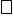      PKD: 29.10.C     PKD: 29.10.D     PKD: 29.10.E     PKD: 29.10.Z     PKD: 29.31.Z     PKD: 29.32.Z     PKD: 45.20.Z…………………………………..						……………………………………………../data/	/podpis i pieczęć Pracodawcy lub osoby uprawnionej do reprezentowania Pracodawcy/*  niniejsze oświadczenie należy wypełnić osobno dla każdej osoby objętej wsparciem w ramach priorytetu 5**  właściwe zaznaczyć